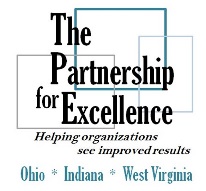 Advising and Partnering Application FormG U I D E L I N E S
Applicants may apply at any time throughout the year. This application form is required with the requisite fee. Please mail the completed form with payment to: The Partnership for Excellence, 829 Bethel Road #212, Columbus, Ohio 43214. You may also scan and email this form and an electronic invoice will be emailed to you for online credit card payment.Please send all inquiries to margot.hoffman@partnershipohio.org or call us at 614-425-7157.  Payment information is found on page 2 of this application.Organizations with more mature approaches, deployment, and results may want to consider the Full Application process. Full Applications are accepted annually. Please contact TPE for additional details.Organization InformationOrganization Name:Address, Street, City, State, Zip:Website URL:Total Number of Employees: Number of Employees at this location:Organization Sector Type: (circle or X one) Business | Education | Health Care | Government | Non-ProfitDo you have a Parent Organization? Yes | No If Yes, where is it located?Total Number of Employees of Parent: Your organization is what percentage of your Parent’s total Sales/Services:Highest Ranking OfficialLast Name, First Name, Middle Initial:Title/Position:Address, Street, City, State, Zip:Phone Number:Fax Number:Email Address:Primary Contact PersonLast Name, First Name, Middle Initial:Title/Position:Address, Street, City, State, Zip:Phone Number:Fax Number:Email Address:Organization DescriptionIf your organization has more sites than the primary or headquarters location, list each site and indicate:(a) Address: Street, City, State, Zip:(b) Number of employees at that site:(c) Percentage of sales or services delivered at that site:(d) Description of the major products or services delivered at that site.For example:(a) 123 Main Street, City, Ohio, 44000; (b) 12; (c) 23% (d) customer service center(a) 567 Maple Street, City, Indiana 44000; (b) 52; (c) 77%; (d) production facilityExaminer NomineeIt is recommended that each Applicant nominate at least one individual for the Board of Examiners in the coming year.Last Name, First Name, Middle Initial:Title/Position:Address: Street, City, State Zip:Phone Number:Fax Number:Email Address:Advising & Partnering FeesOrganization Size - Total Advising and Partnering Fees:Less than 400 Employees 			$3,965.00400 or More Employees	 		$5,125.00Payment: (select on)____ 	Make checks or money orders payable to:  The Partnership for Excellence and mail to The Partnership for Excellence, 829 Bethel Road #212, Columbus, Ohio 43214.____ 	Credit Card payments: An electronic invoice will be emailed to you for online payment.The Partnership for Excellence is recognized by the Internal Revenue Service as a 501(c)(3) tax exempt, charitable organization.  As such, your membership and contributions are tax deductible.TPE June 2021